Agnaldo AunRonaldo BelizárioVitor Sabio SchirichianSemana 19 a 23/08 – Aula 6 – José LiberattiO Campo de ImãsO experimento tem como objetivo apresentar os conceitos básicos sobre campo magnético e, em especial, mostrar as “linhas” de campo magnético. Para tal, será primeiramente apresentado o imã o campo magnético gerado por este, bem como interação deste imã com outros imã e com limalha de ferro (a idéia é mostrar as linhas de campo de imã e correlacionar com o campo magnético da Terra).Por tratar-se de um experimento para uma feira de ciências, não será feita avaliação neste momento.Espera-se que os alunos possam fixar a idéia de “linha de campo magnético” a partir da comparação entre a imagem da Terra com o observado na limalha de ferro.Experimento Material Utilizado01 Ímã pequeno longo, 02 ímãs médios, 01 folha de papel, Linha, Fita crepe, Limalha de ferroMontagemAmarrem o ímã pequeno na ponta de um pedaço da linha de modo que o imã fique suspenso na horizontal. Prendam a linha na beira da mesa, com fita crepe.Observando e explicando.Marquem com giz no chão a direção de orientação do ímã. Comparem a direção em que aponta o seu ímã com a direção em que apontam os ímãs dos outros grupos da sala.Descubram a direção em que o Sol nasce pela manhã para descobrirem o "norte" do seu imã e identifiquem-no com uma fita crepe.Ímãs e forçasAproximem os dois imãs médios de diferentes maneiras e descrevam os tipos de força que vocês observam.As linhas de campo magnético de um imã (ou da Terra?)Coloque um imã em cima da mesa e coloque quantias pequenas ao redor, tomando o cuidado de não deixar as limalhas serem atraídas pelo imã. Compare com a imagem abaixo. Qual a relação ? É possível observar linhas de campos magnéticos ?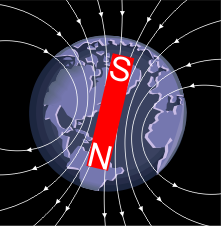 EspectroscópioO objetivo do espectroscópio é passar aos alunos uma idéia sobre a natureza ondulatória da luz a partir da observação da difração desta em suas várias frequências. Para tal, será utilizado um procedimento muito simples, que é observar os diversos comprimentos de onda da luz a partir da difração de uma fenda.Por tratar-se de um experimento para uma feira de ciências, não será feita avaliação neste momento.Espera-se que os alunos possam ter uma introdução à idéia do fato da luz ser composta por várias frequências, dado que o conceito de difração não é visto no Ensino Médio.Experimento Material UtilizadoCaixa de papelão com uma fenda com um vidroProcedimento e discussãoUtilizem o espectroscópio com a fenda virada para uma lâmpada quaisquer e olhe através da outra extremidade. O que você vê ? Por que isso acontece ? Se utilizássemos o espectroscópio para uma fonte luminosa colorida o resultado seria o mesmo ?